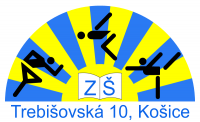 udeľuje v školskej súťaživ zbere elektroodpadu  1.miesto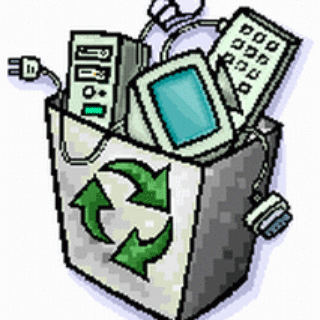 Simone Šugárovej Košice, 22. jún 2022udeľuje v školskej súťaživ zbere elektroodpadu  2.miestoSoni SiewierskejKošice, 22. jún 2022udeľuje v školskej súťaživ zbere elektroodpadu  3.miestoMatejovi GavaľoviKošice, 22. jún 2022udeľuje v školskej súťaživ zbere elektroodpadu  4.miestoAndrei MachovičovejKošice, 22. jún 2022udeľuje v školskej súťaživ zbere elektroodpadu  5.miestoNine ŠuťákovejKošice, 22. jún 2022udeľuje v školskej súťaživ zbere elektroodpadu  6.miestoVivien VelkKošice, 22. jún 2022udeľuje v školskej súťaživ zbere elektroodpadu  7.miestoJakubovi JašoviKošice, 22. jún 2022udeľuje v školskej súťaživ zbere elektroodpadu  7.miestoRudolfovi GálisoviKošice, 22. jún 2022udeľuje v školskej súťaživ zbere elektroodpadu  8.miestoBianke GoncovejKošice, 22. jún 2022